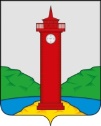 АДМИНИСТРАЦИЯ СЕЛЬСКОГО ПОСЕЛЕНИЯ КурумочМУНИЦИПАЛЬНОГО района ВолжскийСАМАРСКОЙ ОБЛАСТИПОСТАНОВЛЕНИЕот 24 июня 2021 г.         № 199/1Об утверждении комплексного плана-графика мероприятий, направленного на избавление от «визуального мусора» и создания привлекательного облика, на территории сельского поселения Курумоч муниципального района Волжский Самарской области на 2021-2024 годы"       В соответствии с Федеральным законом от 06.10.2003 № 131-ФЗ «Об общих принципах организации местного самоуправления в Российской Федерации», Уставом сельского  поселения Курумоч муниципального района Волжский Самарской области, а так же в целях реализации приоритетного проекта «Формирование комфортной городской среды», в соответствии с Методическими рекомендациями, утвержденными приказом Минстроя России от 13.04.2017 № 711-пр, и в целях приведения вывесок и рекламных конструкций в соответствие с Правилами благоустройства  сельского поселения Курумоч, Администрация сельского поселения Курумоч муниципального района Волжский Самарской области  ПОСТАНОВЛЯЕТ:1. Утвердить план-график мероприятий, направленных на избавление от «визуального мусора» и создания привлекательного облика, на территории сельского поселения Курумоч муниципального района Волжский Самарской области  в соответствие с Правилами благоустройства согласно Приложению.2. Настоящее Постановление разместить на официальном сайте Администрации сельского поселения Курумоч http://sp-kurumoch.ru.3. Настоящее постановление вступает в силу со дня его официальногоопубликования.4.   Контроль,  за выполнением настоящего постановления оставляю за собой.Зам. Главы сельского поселения Курумоч      	                          М.В.КондратьеваЧернышова   3026480Приложение к Постановлению Администрации сельского поселения Курумоч муниципального района Волжский Самарской областиот 24 июня  2021 г. № 199/1План-график мероприятий, направленных на избавление от «визуального мусора» и создания привлекательного облика, на территории сельского поселения Курумоч муниципального района Волжский Самарской области№Наименование мероприятияСрок исполненияОтветственные исполнители1Проведение «ревизий» субъектов  использующих рекламные конструкциив течение текущего годаАдминистрациисельского поселения Курумоч2Проверка соответствия вывесок, размещенных на фасадах зданий сельского поселения Курумоч, нормам федерального законодательства и правилам благоустройства  сельского поселения Курумочдо декабря текущего годаАдминистрациисельского поселения Курумоч3Выявление вывесок и информационных конструкций, не соответствующих требованиям Правил благоустройства  сельского поселения КурумочпостоянноАдминистрациисельского поселения Курумоч4Разработка и внедрение системы навигации (комплекс знаков, указателей, схем обеспечивающих удобство ориентирования для местных жителей и гостей поселения)до декабря 2024годаАдминистрациисельского поселения Курумоч5Проведение информационно-разъяснительной работы с населением и предпринимателями, интересы которых будут затронуты в ходе проведения вышеуказанной работыв течение реализации плана- графикаАдминистрациисельского поселения Курумоч